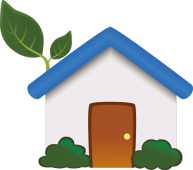 Termín nástupu:  Apríl  2023POŽIADAVKY NA ZAMESTNANCA:Požadované vzdelanie uchádzača:Stredné odborné vzdelanie, Absolvovanie kurzu  prípravy na  profesionálne vykonávanie náhradnej starostlivosti v rozsahu 60 hodín, alebo 80 hodínJazykové znalosti:	vítanéPočítačové znalosti: Microsoft Office Word, na užívateľskej úrovni, elektronická komunikácia, pošta- e-mail, Požadované schopnosti a osobnostné vlastnosti:	pozitívny vzťah k deťom, empatia, komunikatívnosť, trpezlivosť, zodpovednosť, flexibilita, skúsenosti s výchovou detí /vítané sú zvlášť s výchovou detí zo znevýhodneného prostredia/, dobré rodinné zázemie, odolnosť voči záťaži, chuť získavať nové skúsenosti a hľadať nové riešeniaPožadované odborné znalosti: Zákon č. 305/2005 o sociálnoprávnej ochrane detí a sociálnej kuratele a o zmene a doplnení niektorých zákonov v znení neskorších predpisov a súvisiacich predpisov, Dohovor o právach dieťaťa Osobitné kvalifikačné predpoklady: nevyžadujú saMzda pre PR : Priemerná základná hrubý plat na rok 2023 je  1316,00 EURKontakt pre poskytnutie informácií:Meno a priezvisko kontaktnej osoby: Ildikó LörinczováTelefón: +421 36 2433 004                E-mail: ekonom.jesenske@ded.gov.skAdresa: Centrum pre deti a rodiny Jesenské , ul. Mieru 155/5, 98 002 JesenskéUchádzač o zaradenie do výberového konania predložípísomnú žiadosť o zaradenie do výberového konania –uvádzať číslokópiu maturitného vysvedčenia,   alebo iného rovnocenného dokladu o najvyššom dosiahnutom vzdelaníCertifikát o absolvovaní prípravy na profesionálne rodičovstvo,profesijný štruktúrovaný životopis,čestné vyhlásenie o pravdivosti všetkých údaj o uvedených v písmenách b) až e),čestné vyhlásenie o zdravotnej spôsobilosti,písomný súhlas dotknutej osoby so spracovávaním svojich osobných údajov pre účely výberového konania v súlade s ustanoveniami Zákona č. 18/2018 Z. z. o ochrane osobných údajov v znení neskorších predpisov po dobu 1 roka. Tlačivo na stránke www.dedjesenske.skTermín podania žiadosti o zaradenie do výberu spolu so všetkými požadovanými dokladmi   je  do 31.03.2023. Zasielajte ich alebo osobne doneste na adresu Centra pre deti a rodiny Jesenské, ul. Mieru 155,  980 02 Jesenské.Vybraní uchádzači budú pozývaní  na  výberové konanie.   Svoj telefonický a e-mailový kontakt uveďte prosím vo svojej žiadosti a oznámime Vám presný čas výberového konania.V Jesenskom: 20.03.2023                                                        Mgr. Mária Borbášová                                                                                                      riaditeľka CDR